PRODUCTOS NOTABLESCUADRADO DE UN BINOMIOCuadrado binomio suma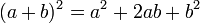 Cuadrado binomio diferencia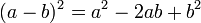 CUBO DE UN BINOMIOCubo binomio suma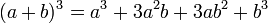 Cubo binomio diferencia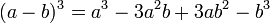 PRODUCTO DE UN BINOMIO SUMA POR SU DIFERENCIA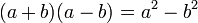 PRODUCTO DE DOS BINOMIOS CON UN TÉRMINO COMÚN(x + a) ( x +b) = x2 + ( a+ b) x + abCUADRADO DE UN TRINOMIO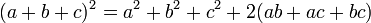 SUMA DE CUBOS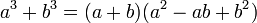 DIFERENCIA DE CUBOS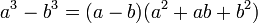 TRINOMIO AL CUBOIDENTIDADES DE LEGENDRE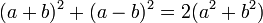 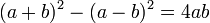 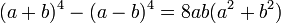 (a + b +c)3 = a3 + b3 +c3 +3a2b + 3a2c +3ab2 + 3b2c +3ac2 +3bc2 + 6abc